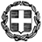                                                                                                                                              Ο  Δ/ντής______________________________________________________________ΣΒΟΡΩΝΟΣ ΠΑΝΑΓΗΣΣας υπενθυμίζουμε ότι: α) η προσφορά κατατίθεται κλειστή σε έντυπη μορφή(όχι με email ή fax) στο σχολείο και β) με κάθε προσφορά κατατίθεται από το ταξιδιωτικό γραφείο απαραιτήτως και Υπεύθυνη Δήλωση ότι διαθέτει βεβαίωση συνδρομής των νόμιμων προϋποθέσεων λειτουργίας τουριστικού γραφείου, η οποία βρίσκεται σε ισχύ καθώς επίσης και φορολογική και ασφαλιστική ενημερότητα.γ) με την προσφορά πρέπει να κατατεθεί στο σχολείο εγγυητική επιστολή τραπέζης αξίας 2000 ευρώ.ΕΛΛΗΝΙΚΗ ΔΗΜΟΚΡΑΤΙΑΥΠΟΥΡΓΕΙΟ  ΠΑΙΔΕΙΑΣ ΚΑΙ ΘΡΗΣΚΕΥΜΑΤΩΝΛΥΚΕΙΟ ΚΕΡΑΤΕΑΣΠΕΡΙΦΕΡΕΙΑΚΗ Δ/ΝΣΗ Π.Ε. ΚΑΙ Δ.Ε. ΑΤΤΙΚΗΣΔΙΕΥΘΥΝΣΗ ΔΕΥΤΕΡΟΒΑΘΜΙΑΣ ΕΚΠΑΙΔΕΥΣΗΣΑΝΑΤΟΛΙΚΗΣ ΑΤΤΙΚΗΣΗμερομηνία 19-9-2022Αρ. Πρ 3481ΣΧΟΛΕΙΟ           ΛΥΚΕΙΟ ΚΕΡΑΤΕΑΣ     2ΠΡΟΟΡΙΣΜΟΣ/ΟΙ-ΗΜΕΡΟΜΗΝΙΑ ΑΝΑΧΩΡΗΣΗΣ ΚΑΙ ΕΠΙΣΤΡΟΦΗΣΚΡΗΤΗ ΧΑΝΙΑ ΑΝΑΧΩΡΗΣΗ 31/10 ΜΕ ΠΛΟΙΟ ΓΙΑ ΗΡΑΚΛΕΙΟ ΕΠΙΣΤΡΟΦΗ 5/11 ΜΕ ΠΛΟΙΟ ΑΠΟ ΧΑΝΙΑ3ΠΡΟΒΛΕΠΟΜΕΝΟΣ ΑΡΙΘΜΟΣ ΣΥΜΜΕΤΕΧΟΝΤΩΝ(ΜΑΘΗΤΕΣ-ΚΑΘΗΓΗΤΕΣ)76  ΜΑΘΗΤΕΣ 5 ΚΑΘΗΓΗΤΕΣ4ΜΕΤΑΦΟΡΙΚΟ ΜΕΣΟ/Α-ΠΡΟΣΘΕΤΕΣ ΠΡΟΔΙΑΓΡΑΦΕΣΛΕΩΦΟΡΕΙΟ –ΠΛΟΙΟ. ΤΟ ΛΕΩΦΟΡΕΙΟ ΥΠΟΧΡΕΩΤΙΚΑ ΤΑΞΙΔΕΥΕΙ ΜΑΖΙ ΜΕ ΤΟΥΣ ΜΑΘΗΤΕΣ ΣΤΟ ΠΛΟΙΟ- ΕΓΓΡΑΦΟ ΔΙΑΘΕΣΙΜΌΤΗΤΑΣ ΕΙΣΗΤΗΡΙΩΝ ΠΛΟΙΟΥ ΑΠΟ ΤΗ ΝΑΥΤΙΛΙΑΚΗ ΕΤΑΙΡΕΙΑ 5ΚΑΤΗΓΟΡΙΑ ΚΑΤΑΛΥΜΑΤΟΣ-ΠΡΟΣΘΕΤΕΣ ΠΡΟΔΙΑΓΡΑΦΕΣ(ΜΟΝΟΚΛΙΝΑ/ΔΙΚΛΙΝΑ/ΤΡΙΚΛΙΝΑ-ΠΡΩΙΝΟ Ή ΗΜΙΔΙΑΤΡΟΦΗ) ΞΕΝΟΔΟΧΕΙΟ 4* ΚΑΙ ΑΝΩ ΣΕ ΑΠΟΣΤΑΣΗ ΤΟ ΠΟΛΥ 10 KM ΑΠΟ ΤΑ ΧΑΝΙΑ ΜΕ ΠΡΩΙΝΟ ΚΑΙ ΔΕΙΠΝΟ. ΕΠΙΒΕΒΑΙΩΣΗ ΚΡΑΤΗΣΗΣ ΔΩΜΑΤΙΩΝ 6ΛΟΙΠΕΣ ΥΠΗΡΕΣΙΕΣ (ΠΡΟΓΡΑΜΜΑ, ΠΑΡΑΚΟΛΟΥΘΗΣΗ ΕΚΔΗΛΩΣΕΩΝ, ΕΠΙΣΚΕΨΗ ΧΩΡΩΝ, ΓΕΥΜΑΤΑ κ.τ.λ.))ΞΕΝΑΓΗΣΗ ΣΤΗΝ ΚΝΩΣΟ. ΣΥΝΟΔΟΣ ΤΟΥ ΠΡΑΚΤΟΡΕΙΟΥ ΓΙΑ ΟΛΕΣ ΤΙΣ ΗΜΕΡΕΣ7ΥΠΟΧΡΕΩΤΙΚΗ ΑΣΦΑΛΙΣΗ ΕΥΘΥΝΗΣ ΔΙΟΡΓΑΝΩΤΗ(ΜΟΝΟ ΕΑΝ ΠΡΟΚΕΙΤΑΙ ΓΙΑ ΠΟΛΥΗΜΕΡΗ ΕΚΔΡΟΜΗ)ΝΑΙ8ΠΡΟΣΘΕΤΗ ΠΡΟΑΙΡΕΤΙΚΗ ΑΣΦΑΛΙΣΗ ΚΑΛΥΨΗΣΕΞΟΔΩΝ ΣΕ ΠΕΡΙΠΤΩΣΗ ΑΤΥΧΗΜΑΤΟΣ  Ή ΑΣΘΕΝΕΙΑΣ ΝΑΙ9ΤΕΛΙΚΗ ΣΥΝΟΛΙΚΗ ΤΙΜΗ ΟΡΓΑΝΩΜΕΝΟΥ ΤΑΞΙΔΙΟΥ(ΣΥΜΠΕΡΙΛΑΜΒΑΝΟΜΕΝΟΥ  Φ.Π.Α.)ΝΑΙ10ΕΠΙΒΑΡΥΝΣΗ ΑΝΑ ΜΑΘΗΤΗ (ΣΥΜΠΕΡΙΛΑΜΒΑΝΟΜΕΝΟΥ Φ.Π.Α.)ΝΑΙ11ΚΑΤΑΛΗΚΤΙΚΗ ΗΜΕΡΟΜΗΝΙΑ ΚΑΙ ΩΡΑ ΥΠΟΒΟΛΗΣ ΠΡΟΣΦΟΡΑΣΔΕΥΤΕΡΑ 26/9 ΚΑΙ ΩΡΑ 11:00 πμ 12ΗΜΕΡΟΜΗΝΙΑ ΚΑΙ ΩΡΑ ΑΝΟΙΓΜΑΤΟΣ ΠΡΟΣΦΟΡΩΝ  ΤΡΙΤΗ 27/9 ΚΑΙ ΩΡΑ 10:00 πμ